Plan je načinjen na temelju prijedloga i sugestija članova Upravnog odbora UFFBiH i kao takav, podložan je izmjenama, ako su te izmjene u najboljem interesu članova UFFBiH.Sarajevo, 06. 02. 2015. godine 											Predlagač plana za UO UFFBiH,Predsjednica UFFBiH: 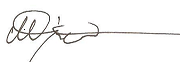 Mirjana DujmovićPLAN AKTIVNOSTI ZA 2015. GODINUPLAN AKTIVNOSTI ZA 2015. GODINUPLAN AKTIVNOSTI ZA 2015. GODINUPLAN AKTIVNOSTI ZA 2015. GODINUAktivnostObrazloženje aktivnostiNositelj aktivnostiVrijemei mjesto sprovođenja aktivnostiXXII sjednica UO i VI redovna SkupštinaOdržavanje VI redovne sjednice Skupštine UFFBiH u Sarajevu I XXII sjednice Upravnog odboraPredsjednik Skuštine Jasmin Avdović i UO UFFBiH21. 02. 2015. Godine (vrijeme i mjesto će biti naknadno određeno) Tečaja Manualne terapije IIIAktivnosti na reklamiranju tečaja i organizacija tečajaOdbor za obrazovanje i usavršavanje UFFBiH i UO UFFBiHVoditelj: Mr.sci.dr. Aleksandar Stošić11. i 12. 04. 2015. GodineReumal, Fojnica ili Terme IlidžaKongres Fizioterapeuta MakedonijeOdlazak predstavnika UFFBiH na i Kongres fizioterapeuta MakedonijeUpravni odbor UFFBiH26.-29. 03. 2015. GodineSkopje, MakedonijaXXIII sjednica UO UFFBiHOdržavanje XVIII sjednice UO UFFBiHUpravni odbor UFFBiH16. 05. 2015. Godine(mjesto i vrijeme će biti naknadno utvrđeno)Tečaj normalnog pokretaAktivnosti na reklamiranju tečaja i organizacija tečajaOdbor za obrazovanje UFFBiH i UO UFFBiH. Voditelj tečaja:Doris Kutcher-Meurer22./23. 06. 2015. Godine, Reumal , FojnicaOsnovni Bobath tečaj I dioAktivnosti na reklamiranju tečaja i organizacija tečajaOdbor za obrazovanje UFFBiH i UO UFFBiH: Voditelj tečaja:Doris Kutcher-Meurer24. 06. – 01. 07. 2015. GodineReumal, FojnicaObilježavanje Međunarodnog dana fizioterapeutaŠtampanje promotivnog materijala WCPT-a (posteri) i distribucija, organizacija aktivnosti u skladu sa motom Međunarodnog dana fizioterapeutaUpravni odbor i Odbor za obrazovanje UFFBiH u suradnji sa poslovnicama UFFBiHAugust/septembar 2015. GodineOsnovni Bobath tečaj II dioAktivnosti na reklamiranju tečaja i organizacija tečajaOdbor za obrazovanje UFFBiH i UO UFFBiH: Voditelj tečaja:Doris Kutcher-Meurer10. – 17. 10. 2015. GodineReumal, FojnicaOdlazak delegacije UFFBiH na Kongres fizioterapeuta HrvatskeOrganizacija putovanja i odlazak delegacije UFFBiH na Kongres fizioterapeuta HrvatskeUpravni odbor UFFBiH05.- 08. 11. 2015. Godine.Opatija, HrvatskaXXIV sjednica Upravnog odbora UFFBiHOrganizacija I održavanje XXIV sjednice UO UFFBiHUpravni odbor UFFBiHOktobar, 2015. godine,(vrijeme i mjesto će biti naknadno utvrđeni)Rješavanje pitanja Komore fizioteraputaPoduzimanje potrebnih aktivnosti za zaustavljanje rada Komore angažiranjem advokata koji će poduzeti potrebno za ostvarenje ovog ciljaUpravni odbor UFFBiHAdvokat Alija OručKontinuirano do rješavanja ovog problemaČlanstvo u WCPT-uPoduzimanje svih potrebnih aktivnosti za članstvo u WCPT I odlazak predsjednice na Generalnu skupštinu WCPT u Singapur (ako se potvrdi članstvo do tada)Upravni odbor UFFBiHKontinuirano do ostvarivanja plana27.-30. 04. 2015, SingapurZagovaranje i aktivnosti oko usvajanja Zakona o fizioterapijskoj djelatnosti Iznalaženje načina da prijedlog Nacrta zakona o fizioterapijskoj djelatnosti što prije dođe u zakonsku procedure n a javnu raspravuUpravni odbor UFFBiHKontinuirano do postizanja ovog ciljaXXV sjednica Upravnog odboraDonošenje odluka o planu aktivnosti za 2016. godinu i reješavanje aktualnih pitanjaUpravni odbor UFFBiHDecembar, 2015. Vrijeme i mjesto održavanja će biti naknadno utvrđeni